ΣΧΟΛΗ ΕΠΙΣΤΗΜΩΝ ΑΓΩΓΗΣ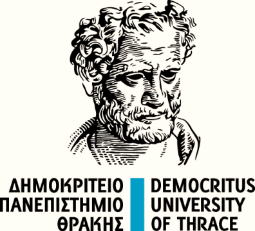 ΠΑΙΔΑΓΩΓΙΚΟ ΤΜΗΜΑ ΔΗΜΟΤΙΚΗΣ ΕΚΠΑΙΔΕΥΣΗΣΑλεξανδρούπολη, 31/08/2021Αγαπητοί φοιτητές, αγαπητές φοιτήτριες,H εξέταση στο μάθημα «Μέσα Διδασκαλίας» θα πραγματοποιηθεί μέσω MS Teams, σε γκρουπ των 5 ατόμων την Τετάρτη 15/9/2021, κατά τις ώρες 12.00-14.00. Η εξέταση θα ξεκινήσει στις 12.00.Η εξέταση θα πραγματοποιηθεί μέσω MS Teams. ΣΥΝΔΕΣΜΟΣ https://teams.microsoft.com/l/team/19%3a4mwdN25_uiPbr_xOhQSB16qW4MZmNqvG-I2AkcOA6mA1%40thread.tacv2/conversations?groupId=a7855d7c-ec71-4ad7-a64b-c5a8067bafe3&tenantId=8035113d-c2cd-41bd-b069-0815370690c7Οι φοιτητές θα πρέπει να συνδεθούν στην αίθουσα εξέτασης μέσω του ιδρυματικού τους λογαριασμού, διαφορετικά δεν θα μπορέσουν να συμμετάσχουν. Επίσης, θα συμμετάσχουν στην εξέταση με κάμερα την οποία θα έχουν ανοικτή κατά τη διάρκεια της εξέτασης και μικρόφωνο. Πριν την έναρξη της εξέτασης, οι φοιτητές θα επιδεικνύουν στην κάμερα την ταυτότητά τους, ώστε να γίνει ταυτοποίησή τους.Κάθε φοιτητής θα πρέπει να απαντήσει σε 3 ερωτήσεις, οι οποίες θα υποβληθούν προφορικά από τη διδάσκουσα. Η συμμετοχή της εξέτασης στον τελικό βαθμό είναι 70%, όπως αναφέρεται και στην περιγραφή του μαθήματος  (https://eclass.duth.gr/courses/ALEX03311/).Η διδάσκουσαΜ.Κουγιουρούκη